Муниципальное автономное дошкольное образовательное учреждение «Детский сад № 12» Камышловского городского округаМетодическая разработкаНа конкурс «Эффективные практики дошкольного образования»Видеоигра для дошкольников на тему «Нас ждет победа!» для воспитанников с ОВЗ Возраст: 4-7 летСсылка на видеоигру   https://youtu.be/vWcd-zl8VMoИсполнитель: Крысанова Ангелина Викторовна, учитель-логопед МАДОУ «Детский сад №12» КГОКамышлов, 2022Задачи проведения видеоигры:
• Учить выполнять задание по словесной инструкции; 
• Расширять словарный запас по темам: «Война», «Военные профессии»;
• Воспитывать чувство патриотизма, любви и уважения к своей Родине; 
• Формировать фонематические процессы и просодические компоненты речи;
• Совершенствовать координацию речи с движениями, зрительное восприятие, слуховое внимание, память, мышление.Ход видеоигры:Логопед: Здравствуйте ребята! Сегодня мы проведем видеоигру «Нас ждет победа!», посвященную большому празднику Победы. 
Ребята, и правда, посмотрите, какой прекрасный солнечный день сегодня: светит солнце, поют птицы, у всех весеннее настроение. 
Именно в эти прекрасные весенние дни вся наша страна готовится к очень важному празднику. 
Скажите, пожалуйста, какой великий праздник отмечает наша страна и все мы 9 Мая? 
Дети: День Победы. 
Логопед: Правильно. День победы.  Я предлагаю сегодня немного поговорить об этой знаменательной дате. 
- Что вы знаете про этот праздник? 
(Ответы детей) .
Логопед: Прежде, чем наступил День Победы, была страшная, жестокая, война, в которой погибло очень много людей. Среди них и наши с вами деды, прадеды. Мы всегда будем помнить о них, о их смелости, их подвигах. 
Четыре года длилась эта война. А люди всё это время верили в победу. 
1задание. Одержать победу над врагом смогли не только простые солдаты, но и люди различный военных профессий. Эти военные профессии есть в нашей армии и сейчас. Я предлагаю вспомнить военные профессии и ответить на вопросы: 
- Кто охранял границы нашей Родины? 
- Пограничники. 
- Кто служил в танковых войсках? 
- Танкисты. 
- Кто служил на море, на корабле? 
- Моряки. 
- А на подводной лодке? 
- Подводники. 
- Кто служил в разведке? 
- Разведчики. - Кто обеспечивал связь? 
- Связисты.2 задание. Да, связист обеспечивает связь. Благодаря связисту донесения из штаба доходили до наших бойцов на фронте. 
А связисты не пользуются обычными буквами. У них своя азбука – азбука 
Морзе, очень сложная. Они передают то длинные сигналы, то короткие. 
Примерно так (отстукиваю музыкальным молоточком ритм). Кто может 
повторить? А кто хочет попробовать свой сигнал передать? 
Игра «Отстучи ритм». Отлично получилось. Молодцы. 
3 задание. А сейчас, послушайте очень внимательно и скажите, какое слово лишнее? Почему? 
Воин, воинский, воет, воевать, война. 
Граница, заграница, пограничник, граната.4 задание. Предлагаю немного отдохнуть. Пальчиковая гимнастика «День победы».Майский праздник - (кулачок-ладошка попеременно)День Победы, - (кулачок-ладошка попеременно)Отмечает вся страна - (кулачок-ладошка попеременно)Надевают наши деды - (сгибают-разгибают пальчики)Боевые ордена. - (сгибают-разгибают пальчики)5 задание. А попробуйте сейчас отгадать загадки. Загадки, связанные с военной тематикой.-Машина эта непростая, 
Машина эта — боевая! 
Как трактор, только с «хоботком» - 
Всем «прикурить» даёт кругом. (Танк) -Пролетает мимо туч, 
Он огромен и могуч. 
Совершает свой полёт
Наш военный… (самолёт) 
-Нарушителя поймает, 
И по запаху узнает. 
Служит в армии без страха
Пограничная… (собака) 
-Словно праздничный букет, 
Загорелся в небе свет! 
Ярких вспышек много тут! 
Это праздничный… (салют) Итог видеоигры:Логопед: Вы, молодцы, справились со всеми заданиями видеоигры «Нас ждет победа!», посвященную большому празднику Победы. Вечером вы можете нарисовать рисунок салюта, которым заканчивается любой праздник и показать его мне. До скорой встречи!
Итог видеоигры: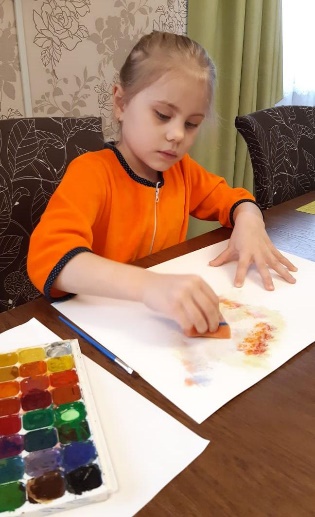 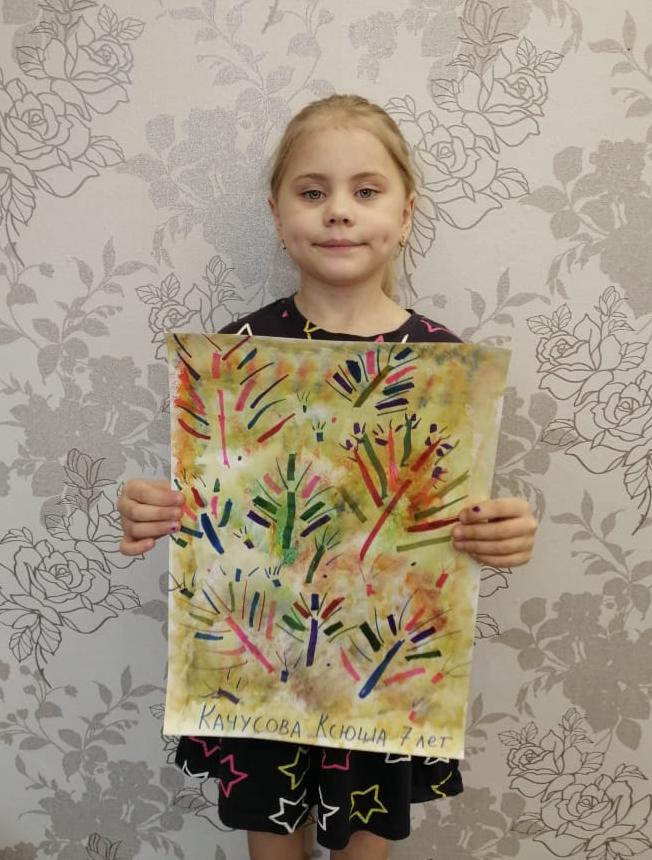 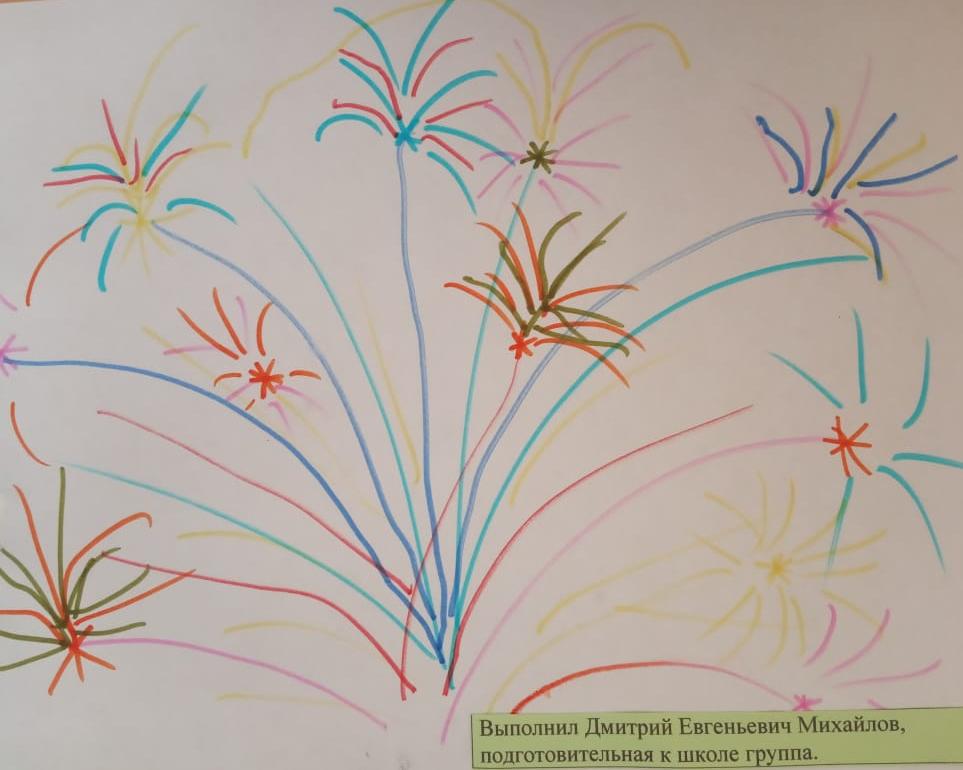 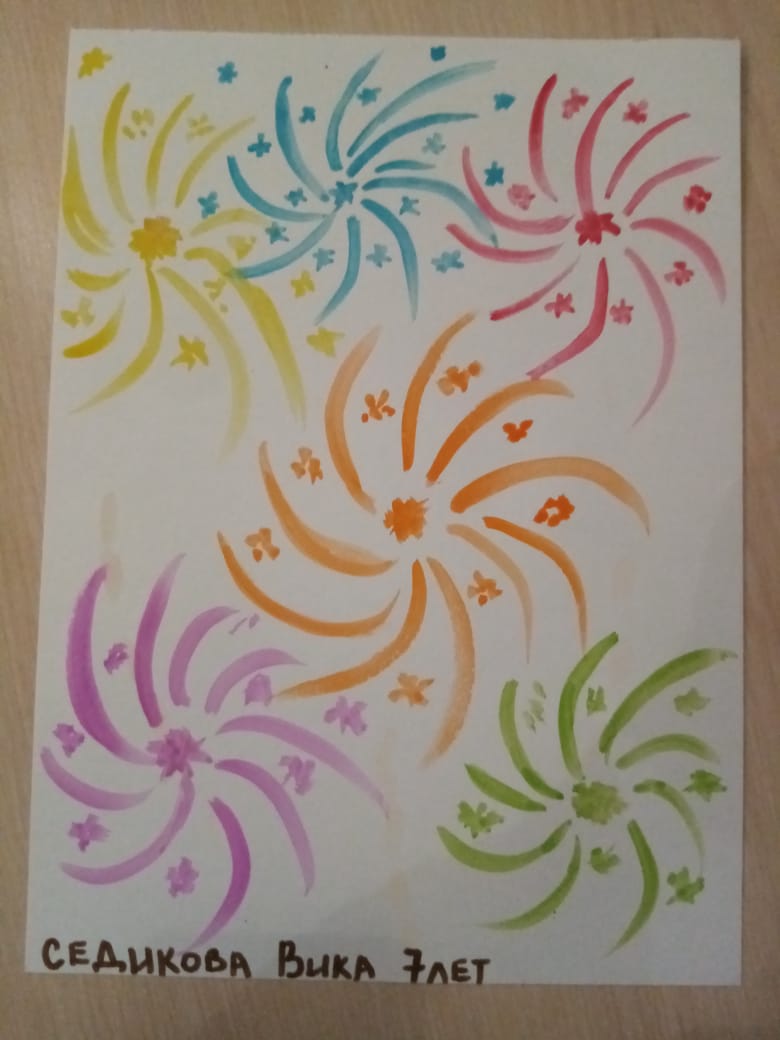 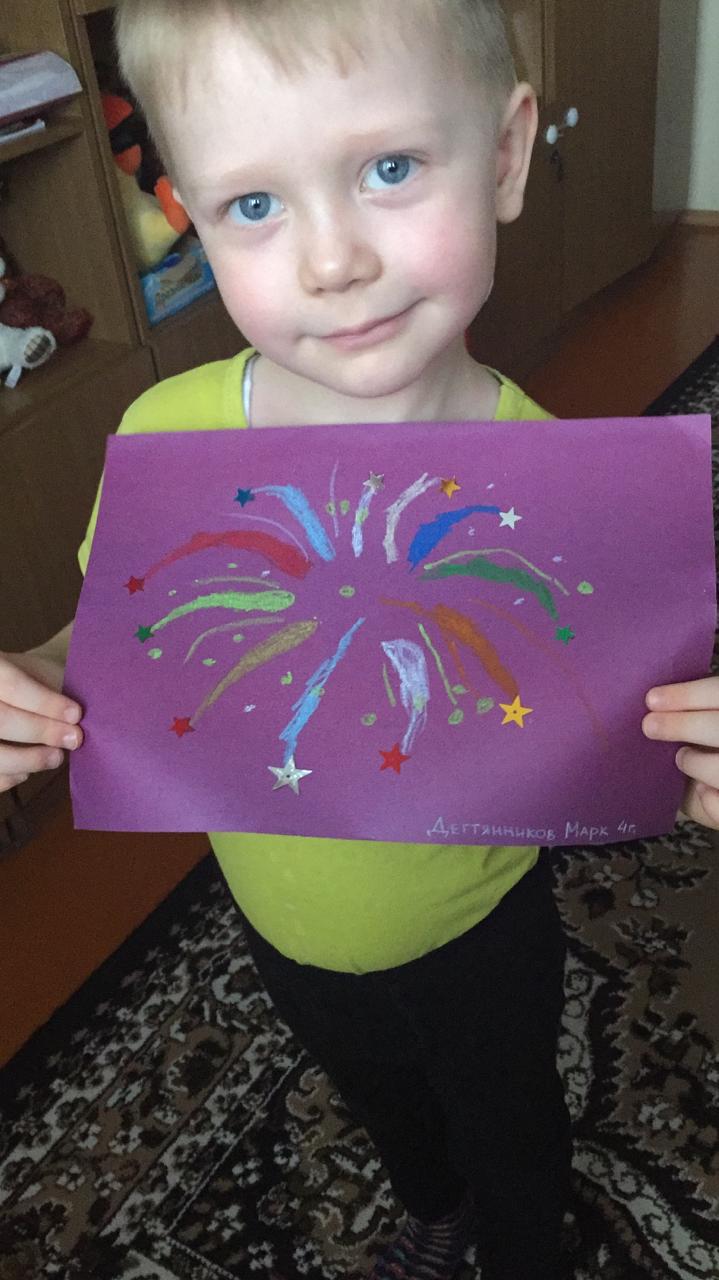 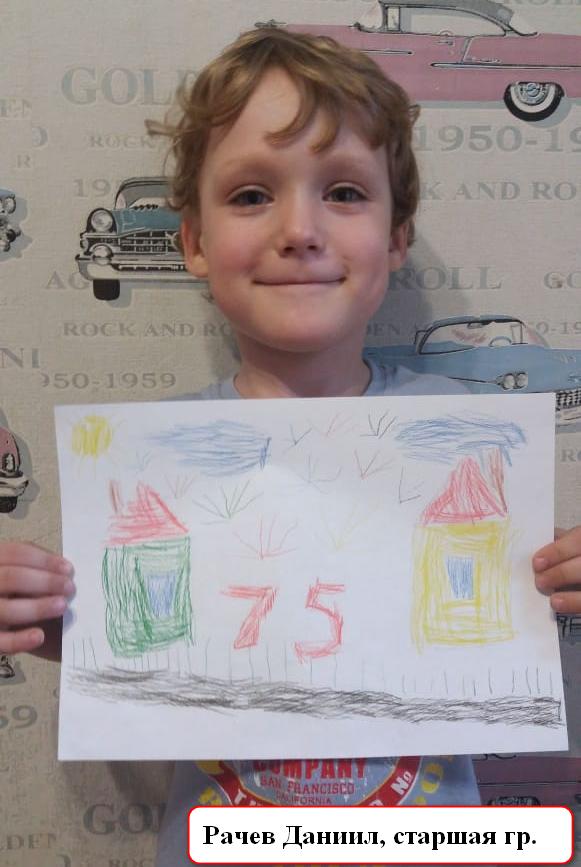 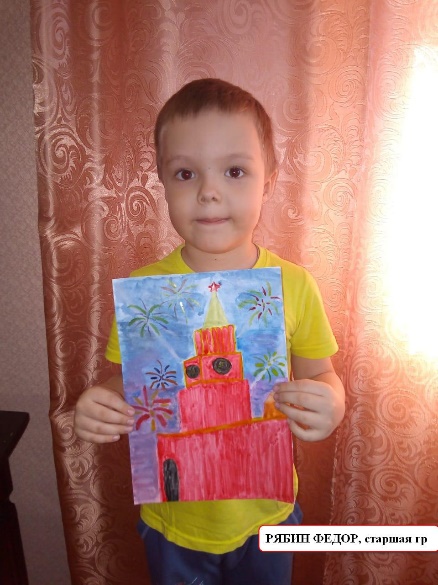 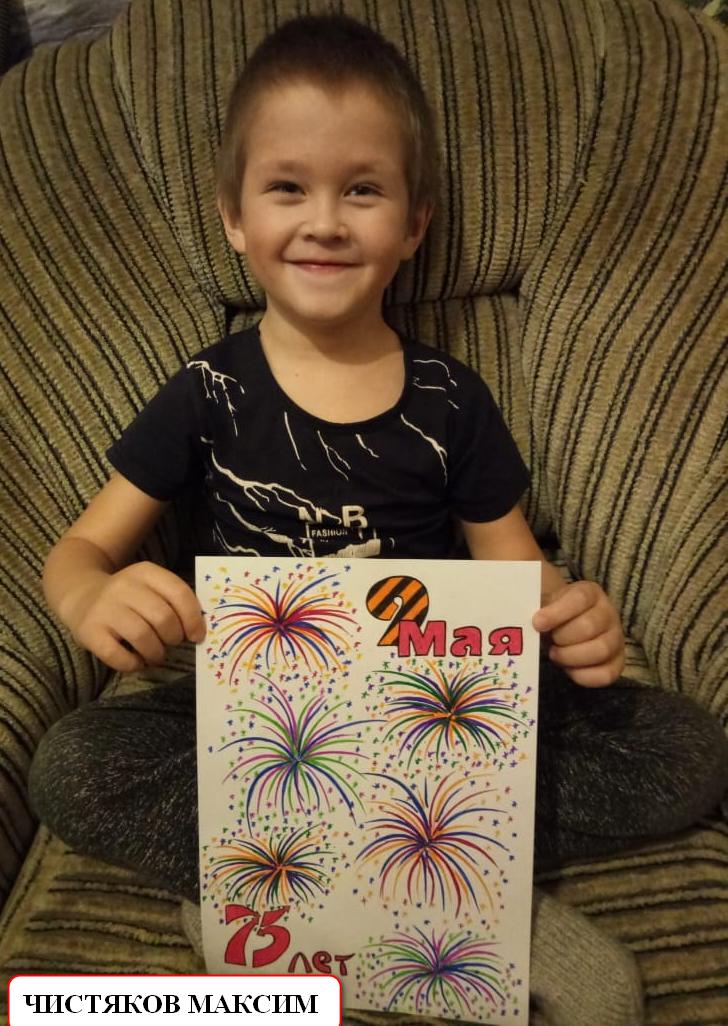 